UTHM.ICC.PPPP.05/2018Perhatian:Pemohon hendaklah melampirkan draf Sebutharga yang mengandungi perincian yang lengkap untuk kegunaan Pejabat ICC.Sekiranya pihak Klien / Syarikat tidak memberi sebarang maklumbalas berkenaan Sebutharga yang akan dikeluarkan ini, maka permohonan ini dikira BATAL.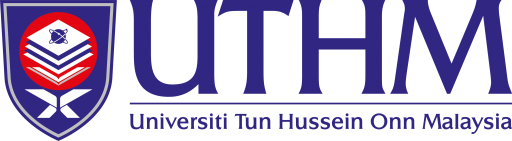 Pusat Inovasi dan Pengkomersilan  (ICC)Universiti Tun Hussein Onn Malaysia (UTHM)Tel : 07 4538525 / 8526 / 8528Email:  icc.oricc@uthm.edu.myBORANG PERMOHONAN PENGELUARAN SEBUTHARGABORANG PERMOHONAN PENGELUARAN SEBUTHARGAMAKLUMAT PEMOHONMAKLUMAT PEMOHONNAMA PEMOHONJAWATANFAKULTINO. STAFNO. TELEFONEMAILMAKLUMAT KLIEN / SYARIKATMAKLUMAT KLIEN / SYARIKATNAMA PENERIMAKLIEN / SYARIKATALAMAT NO. TELEFON / FAKSEMAILMAKLUMAT PROJEK / PRODUKMAKLUMAT PROJEK / PRODUKNAMA PROJEK / PRODUKTEMPOH PROJEKNILAI (RM)